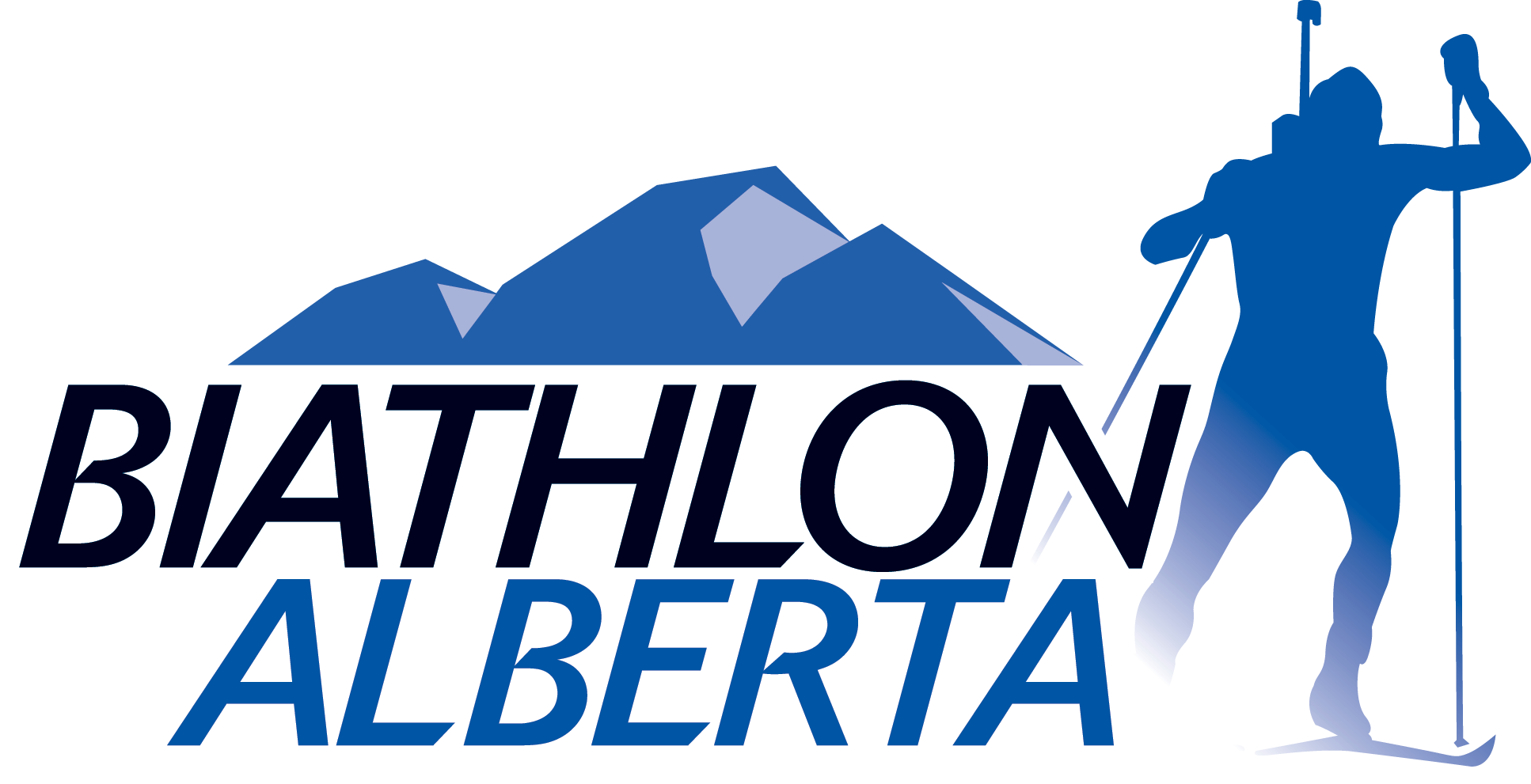 I, _____________________________________, a member of Team Alberta for the 2013 National Biathlon Championships agree to the following terms and conditions of participation with Team Alberta (please initial each line):_____	I agree to compete in the following events: Sprint, Pursuit, Mass Start or Individual, and Mixed Relay._____	I agree to represent the  of , and Biathlon , in a dignified and responsible manner._____	I agree to compete within both the spirit and letter of the International Biathlon Union and Biathlon Canada competition rules._____	I agree to abide by the laws of , and the jurisdiction(s) traveled to._____	I acknowledge that breach of any of the above points may result in my immediate dismissal from Team Alberta, and may disqualify me from future Team Alberta Tours and activities.Athlete Signature:				___________________________________Guardian Signature(for athletes under 18 years of age):	___________________________________Date:						___________________________________